“Life of Pi” (2012)Review by Kuzmina Elizabeth,student of the 5th gradeI would recommend you to watch “Life of Pi”, because this film leaves unexpected and unforgettable emotions.A man by the name of PI tells his incredible story. His father called him in honor of the pool in Paris Piscine Molitor. At school, he decides to call himself Pee in honor of the letters of the Greek alphabet. When he was 15  years old, his father being a zoo Director, announced that the family would be forced to leave Inedia, taking half of the animals, and sell them to Canada to start  a new life.On the fourth day after Parking in Manila, the ship enters the storm, and PI is the only one who manages to escape. After the storm has ended, the PI is aware that on the boat there are some animals from the ship: a hyena, a zebra, an orangutan, an apelsinka and Bengal tiger Richard Parker. The tiger eats the  Zebra, then orangutan then the hyena. In the end, the PI remains alone with a tiger. And the struggle for survival begins. During the entire trip tiger is trying to eat the boy. But he finds new ways of dealing with a hungry predator. On the way they meet fishes, jellyfishes, whales and a mysterious island with meerkats, beautiful, predatory and insidious, like a Venus flytrap. Upon arrival in Mexico tiger leaves PI, with him and without saying goodbye. He recalls the words of his father that the animal is not one person. But the PI believes that between him and the tiger was communication. It is a very good movie. It reminds us that life is always full of hope and unexpected adventures.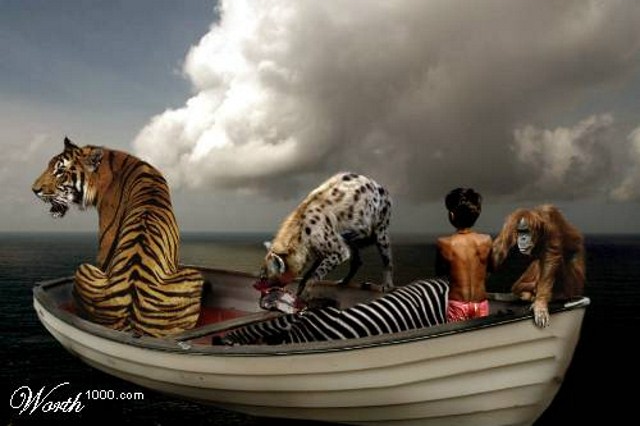 